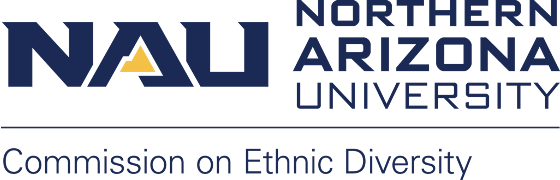 Northern Arizona University sits at the base of the San Francisco Peaks, on homelands sacred to Native Americans throughout the region. We honor their past, present, and future generations, who have lived here for millennia and will forever call this place home.MEETING INFORMATION:Date: Monday, October 4, 2021Time: 12:30PM – 1:30 p.m.Room: University Union Grand Canyon roomAgenda  Call to order, land acknowledgement and introductionsOnline – Chilel Jawara, Ishmael Munene, Will Martin, T Mark Montoya, Christine Lemley, Kiara Weathersby, Eric Otenyo, Calvin Legassie, Tracye Moore, Luis Fernandez, Joy Dangelo, Dr. Martin Tease, Arturo TorresIn Person – Dani Donaldson, Melissa Armstrong, Gerald Wood, Destiny King, Gretchen McCallisterAction item: CoCom (all commission co-chairs) initiative with name templates with pronouns; add CED support to letter initiated by LGBTQIA commissionPulled up the LGBTQIA Commission letter for everyone to read and Gretchen read aloud to the group Gerald made a motion to support this letterSeconded by MelissaVote called, Motion passed by common consensusAction item: JEDI book discussion funding Do we want to support the purchase of books, How to be an Anti-Racist, for the book discussion?  Do we want those to be loners or for people to keep?  About 20 books needed  CED discussed different options and what we can doChecking to see if they can use the electronic version of the book and whether we need to buy it or use the library’s electronic versionWill ask Lauren if this will work or if we still need to buy copies  Will email information to CED if time sensitive Discussion Tabled for later  Gerald Wood CED proposal Spoke on diversity symposiums and the need for themGroup discussed ways to supportGeneral Discussion on this topic by the group5. CED and DSPSmall group break out room and face to face groupings to discussWhere to spend our time as CED with the DSP Did not do break out rooms but discussed the different prioritiesMeeting Adjourned